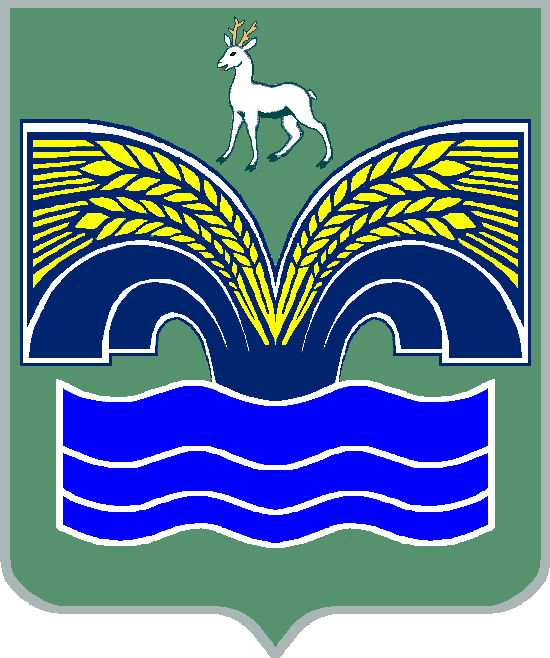 АДМИНИСТРАЦИЯСЕЛЬСКОГО ПОСЕЛЕНИЯ КРАСНЫЙ ЯРМУНИЦИПАЛЬНОГО РАЙОНА КРАСНОЯРСКИЙСАМАРСКОЙ ОБЛАСТИПОСТАНОВЛЕНИЕот «15» апреля 2024 года № 49Об определении гарантирующей организации для централизованной системы холодного водоснабжения и водоотведения на территории сельского поселения Красный Яр муниципального района Красноярский Самарской областиВ соответствии со ст. 14, 35 Федерального закона РФ от 06.03.2003 г. № 131-ФЗ «Об общих принципах организации местного самоуправления в РФ», подпунктом 2 пунктом 1 статьи 6 и статьи 12 Федерального закона от 07.12.2011г. № 416-ФЗ «О водоснабжении и водоотведении»,  Администрация сельского поселения Красный Яр ПОСТАНОВЛЯЕТ:Определить гарантирующей организацией для централизованной системы
холодного водоснабжения и водоотведения на территории сельского поселения Красный Яр муниципального района Красноярский Самарской области МУП «Красноярское ЖКХ», адрес местонахождения: 446370, Самарская область, Красноярский район, с. Красный Яр, ул. Совхозная, д. 1. Установить зоной деятельности МУП «Красноярское ЖКХ», наделенного статусом гарантирующего поставщика по осуществлению гарантирующего  поставщика: по осуществлению централизованного холодного водоснабжения,  эксплуатации водопроводных сетей сельского поселения Красный Яр, муниципального района Красноярский Самарской области, территорию с. Малая Каменка,  с. Красный Яр,  п. Угловой, с. Белозерки,  ЖК «Экодолье» с. Белозёрки (в границах ЗАО «Белозерское»), п. Кондурчинский; по осуществлению водоотведения и эксплуатации канализационных сетей сельского поселения Красный Яр муниципального района Красноярский Самарской области  — территорию села Красный Яр,  территорию  ЖК «Экодолье» с. Белозёрки ( в границах ЗАО «Белозерское»).Гарантирующей организации, определенной на территории сельского поселения Красный Яр настоящим постановлением, обеспечить холодное водоснабжение и водоотведение, заключить договоры с потребителями (юридическими и физическими лицами) в пределах зоны деятельности, для обеспечения надежного и бесперебойного водоснабжения и водоотведения, в соответствии с требованиями законодательства РФ.Опубликовать настоящее постановление в газете «Планета Красный Яр».Обнародовать настоящее постановление путем размещения  на официальном сайте Администрации сельского поселения Красный Яр муниципального района Красноярский Самарской области Kryarposelenie.ru.Настоящее постановление вступает в силу после его официального опубликования.Со дня вступления в силу настоящего постановления признать утратившим силу постановление администрации сельского поселения Красный Яр муниципального района Красноярский Самарской области от 24 декабря 2013 года № 311 «Об определении гарантирующей организации для централизованной системы холодного водоснабжения и водоотведения на территории сельского поселении Красный Яр муниципального района Красноярский Самарской области». Направить настоящее постановление в течении трех дней со дня принятия в адрес МУП «Красноярское ЖКХ».Глава сельского поселения Красный Ярмуниципального района Красноярский Самаркой области                                                                     А.Г. Бушов Бояров А.В. 